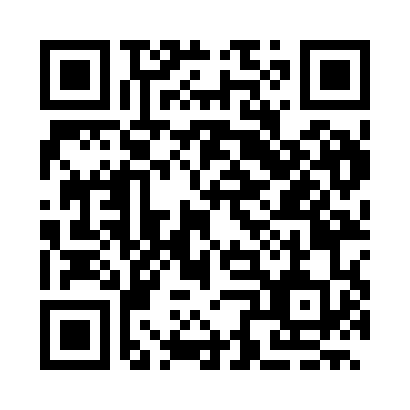 Prayer times for Bela Voda, BulgariaWed 1 May 2024 - Fri 31 May 2024High Latitude Method: Angle Based RulePrayer Calculation Method: Muslim World LeagueAsar Calculation Method: HanafiPrayer times provided by https://www.salahtimes.comDateDayFajrSunriseDhuhrAsrMaghribIsha1Wed4:326:221:256:238:2910:122Thu4:306:211:256:238:3010:133Fri4:286:201:256:248:3110:154Sat4:266:181:256:258:3210:175Sun4:256:171:256:258:3310:186Mon4:236:161:256:268:3410:207Tue4:216:151:256:278:3510:228Wed4:196:131:256:278:3610:239Thu4:176:121:256:288:3710:2510Fri4:156:111:246:298:3810:2711Sat4:146:101:246:298:4010:2812Sun4:126:091:246:308:4110:3013Mon4:106:081:246:308:4210:3214Tue4:086:071:246:318:4310:3315Wed4:076:061:246:328:4410:3516Thu4:056:051:246:328:4510:3617Fri4:036:041:256:338:4610:3818Sat4:026:031:256:338:4710:4019Sun4:006:021:256:348:4810:4120Mon3:596:011:256:358:4910:4321Tue3:576:001:256:358:5010:4422Wed3:565:591:256:368:5110:4623Thu3:545:591:256:368:5210:4724Fri3:535:581:256:378:5310:4925Sat3:515:571:256:378:5410:5026Sun3:505:561:256:388:5410:5227Mon3:495:561:256:388:5510:5328Tue3:475:551:256:398:5610:5529Wed3:465:541:266:398:5710:5630Thu3:455:541:266:408:5810:5731Fri3:445:531:266:408:5910:59